RULES FOR IMPROVED SLEEP HYGIENEIf you have problems sleeping, then it is important that you practise good Sleep Hygiene. This means doing things which are known to improve sleep, and avoiding those things which are known to disturb sleep. Here are some useful things you should know about getting better sleep; each of these points is based on scientific research, and could help you to get the most out of your sleep. Remember, this advice applies only if you have a sleep problem:1. Products containing caffeine (tea, coffee, cocoa, chocolate, soft drinks, etc.) should be discontinued at least 4 hours before bedtime. Caffeine is a stimulant and can keep you awake. 2. Avoid nicotine (including nicotine patches or chewing gum, etc) an hour before bedtime and when waking at night. Nicotine is also a stimulant. 3. Avoid alcohol around bedtime because although it can promote sleep at first, it can disrupt sleep later in the night. 4. Avoid eating a large meal immediately before bedtime, although a light snack may be beneficial. 5. Try to do regular (even mild) physical exercise if you are able, but avoid doing this in the 2 hours before bedtime. 6. Keep the bedroom calm and tidy. Select a mattress, sheets, and pillows that are comfortable. 7. Avoid making your bedroom too hot or too cold. 8. Keep the bedroom quiet and darkened during the night, but try to spend some time in daylight (or bright artificial light) during the day. 9. Keep your bedroom mainly for sleeping; try to avoid watching television, using your tablet/phone, listening to music, or eating in your bedroom. If you are doing any of these things it is important to switch everything off at least 30 minutes before going to bed.10. Try to keep regular times for going to bed and getting up.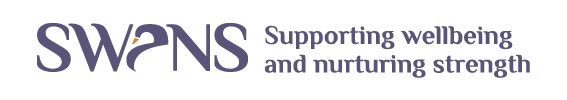 